Substantive knowledge Art Curriculum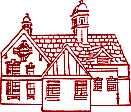 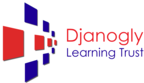 Kensington Junior AcademyAutumnAutumnAutumnAutumnYear 3Year 4Year 5Year 6Paint – Cave paintingsSculpture – Khalid ZakiSculpture 3d art Anglo Saxon jewelleryDrawing Roman HalterKnow tertiary colours Be able to explore tint/tone shade- apply this in their paintings. Create a background using a colourwash Use a range of brushes to create shapes, textures, patterns & lines.Use watercolour to produce washes for backgrounds and add detail Identify the techniques used by different artists.Compare the work of different artists. Create and combine shapes eg nets or usingsolid materials Sculpt using Papier Mache Include texture that conveys expressionand movementShow life like qualities and real life proportions in sculptureUse frameworks such as wire and moulds  to provide stability & form Combine visual & tactile qualities in sculptureUse clay tools to make marks and create texturesSoften and roll clay tilesUse tools to make a clay tileDecorate a tile with geometric patternsIdentify different tools used to create art.Explain personal choices of specific art techniques used. Draw with precision using different gradient pencils or other mediums for effect. Show shape, proportion and perspective in drawings and artwork. SpringSpringSpringSpringYear 3Year 4Year 5Year 6Drawing – Frida Kahlo portraits Paint - pointilismPaint- Georgia o’keefePaint Graffiti Art Shamsia HassaniBuild on skills of tonal shading in their drawing. Sketch lightly without using a rubber.Show facial expression in art and use sketches to help produce a final piece of art. Use different grades of pencils to show tones and textures through hatching & cross hatching. Use shading to show light & shadow. Annotate sketches to explain and elaborate. Use line to replicate geometric patterns found on Beaker style pots.Mix tertiary colours –Use different colours to show mood/feelings Compare/contrast two paintings with separate moods. Experiment with the styles used by other artists.Explain some of the features of art from historical periods.Use acrylic paint. Use tertiary colour in their paintings.Experiment with mood& colour Sketch lightly before painting. Create a colour palette based on colours observed in natural world.Make individual choices regarding choice of media and state why in their work. .Explain the style of work produced and how a famous artist has influenced it.Use feedback to make amendments and improvements to art.Use silhouettes/Colour washesSummerSummerSummerSummerYear 3Year 4Year 5Year 6Sculpture – Greek potsDrawing Turner to WarholDrawing – Ernst HaeckelSculpture/ mixed mediaUse clay & other mouldable materials using coiling method Join 2 pieces of clay together.Begin to make individual choices in their choice of media. Show body language in sketches and paintings Use line, tone, shape and colour to represent figures and forms in movement. Begin to include measuring skills to help with proportion in their drawings. Use shading to create mood and texture. Use a variety of techniques to add effects eg reflections, shadow & direction of sunlight. Organise line, tone, shape and colour to represent figures and forms in movement.Evaluate and analyse creative works.